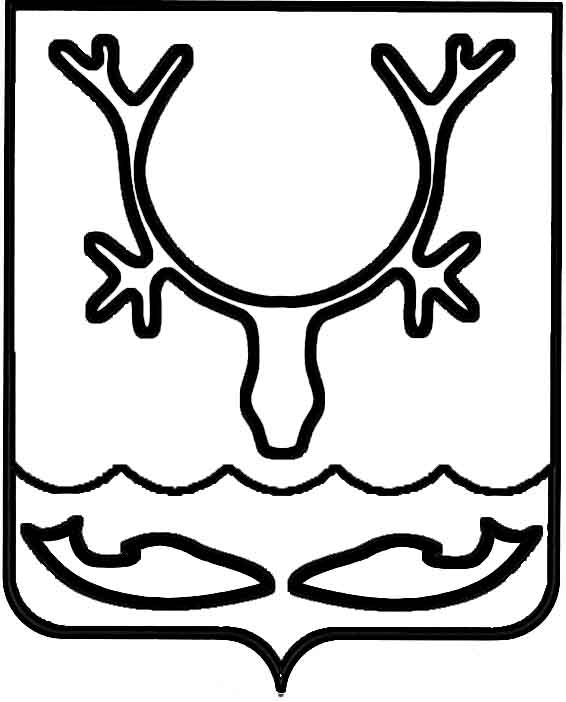 Администрация муниципального образования
"Городской округ "Город Нарьян-Мар"ПОСТАНОВЛЕНИЕО мерах по обеспечению общественного порядка и безопасности в период подготовки         и проведения православного праздника Крещение Господне на территории муниципального образования "Городской округ "Город Нарьян-Мар" в 2024 году В соответствии со статьей 16 Федерального закона от 06.10.2003 № 131-ФЗ 
"Об общих принципах организации местного самоуправления в Российской Федерации", постановлением Администрации Ненецкого автономного округа 
от 17.07.2012 № 199-п "Об утверждении Правил охраны жизни людей на водных объектах в Ненецком автономном округе", Уставом муниципального образования "Городской округ "Город Нарьян-Мар", решением комиссии по предупреждению 
и ликвидации чрезвычайных ситуаций и обеспечению пожарной безопасности муниципального образования "Городской округ "Город Нарьян-Мар" от 19.12.2023 
№ 4, в целях обеспечения общественного порядка и безопасности в период подготовки и проведения православного праздника Крещение Господне на территории муниципального образования "Городской округ "Город Нарьян-Мар" Администрация муниципального образования "Городской округ "Город Нарьян-Мар"П О С Т А Н О В Л Я Е Т:Определить местом организованного проведения Крещенских купаний 
в период празднования православного праздника Крещение Господне на территории муниципального образования "Городской округ "Город Нарьян-Мар" Качгортскую курью в районе дома № 1 по пер. Малый Качгорт в г. Нарьян-Маре.Запретить проведение Крещенских купаний в необорудованных местах 
на территории муниципального образования "Городской округ "Город Нарьян-Мар".3.	Директору муниципального казенного учреждения "Чистый город" 
(Ляпин А.В.) организовать обустройство купели, пункта переодевания и обогрева, освещения территории, стоянки автотранспорта, а также выполнение иных мероприятий по благоустройству территории проведения Крещенских купаний.4.	Начальнику управления организационно-информационного обеспечения Администрации муниципального образования "Городской округ "Город Нарьян-Мар" (Максимова А.А.) обеспечить информирование населения об организованных местах проведения Крещенских купаний, необходимости соблюдения установленных мер 
и правил безопасности при проведении народной традиции окунания в купель, а также о запрете и опасностях Крещенских купаний в необорудованных местах.5.	Рекомендовать Управлению МВД России по Ненецкому автономному округу обеспечить дежурство сотрудников Управления МВД России по Ненецкому автономному округу в месте организованного проведения Крещенских купаний, обеспечить правопорядок и регулирование движения автомобильного транспорта.6.	Рекомендовать главному врачу ГБУЗ НАО "Ненецкая окружная больница 
им. Р.И. Батмановой" обеспечить нахождение бригады скорой помощи на месте организованного проведения Крещенских купаний.7.	Рекомендовать Главному управлению МЧС России по Ненецкому автономному округу обеспечить дежурство сотрудников в месте организованного проведения Крещенских купаний.8.	Рекомендовать казенному учреждению Ненецкого автономного округа "Поисково-спасательная служба" обеспечить дежурство сотрудников в месте организованного проведения Крещенских купаний.9.	Настоящее постановление вступает в силу после официального опубликования.12.01.2024№100Глава города Нарьян-Мара О.О. Белак